GUIA Mate I  P3T2         Ing. Luis Rosas Velázquez          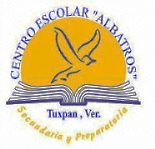 Fecha de examen miércoles 6 – Marzo - 2024Desarrolla las siguientes potencias (no resolver)103       _____________________         __________________________1224       ____________________         98         __________________________Nombra los elementos de la potenciación13 5Resuelve las siguientes operaciones de números con potenciasTabla de leyes de los signosJerarquía de operaciones Elementos de un plano cartesianoNombre de los triángulos de acuerdo a la medida de sus ángulos___________________________          _________________________        _________________________Escribe el nombre de los lados en un triángulo rectángulo¿Qué es una bisectriz?Nombra las bisectrices y el punto donde se cruzan las mismas                                                                           M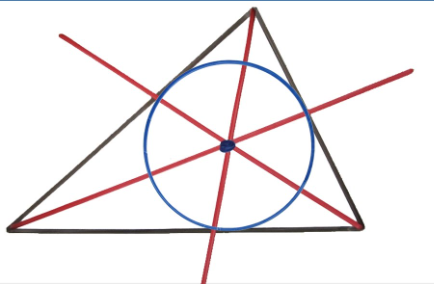                          N                                                                      O                           12 2  *  12 3  0.34 4  *  0.34 6(0.7 5) 4